RICHIESTA DEROGA all. 14  del REGOLAMENTO DI ISTITUTO PROT.4358 DEL 15/09/2022
All’attenzione della Dirigente scolasticae dei docenti del Consiglio della classe  	Il/la	sottoscritto/a…………………………………………………….genitore	dell’alunno/a………………………………Iscritto/a nell’a.s.…………………alla classe ……….. sez ………. plesso……………………………………………….INFANZIA	PRIMARIA	SECONDARIA DI I GRADOCHIEDEche il/la proprio/a figlio/a possa beneficiare della deroga al divieto di accesso dei genitori all’interno del perimetro scolastico per le seguenti motivazioni:che il/la proprio/a figlio/a possa beneficiare della deroga all’orario scolastico di ingresso/uscita nei seguenti giorni 		 nella seguente fascia oraria	per le seguenti motivazioni:Si allega documentazione giustificativa.Data: ……………………...	Firma……………………………………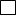 